                                                                           Chorzów, dnia ……………………………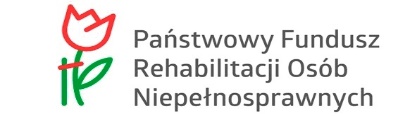 Centrum Aktywizacji Zawodowej 		Powiatowy Urząd Pracy 							ul. Opolska 19; 41-500 Chorzówtel. (032)3497-101; (032)3497-127  fax. (032)3497-100                           e-mail:kach@praca.gov.pl, htpp://chorzow.praca.gov.pl	 DODATKOWE INFORMACJE DO WNIOSKU Wn-O OSOBY NIEPEŁNOSPRAWNEJ O PRZYZNANIE ŚRODKÓW NA PODJĘCIE DZIAŁALNOŚCI GOSPODARCZEJ, ROLNICZEJ ALBO NA WNIESIENIE  WKŁADU DO SPÓŁDZIELNI SOCJALNEJImię i Nazwisko Wnioskodawcy .........................................................................................................NIP ……………………………….. Stan cywilny ……………………………………………………Współmałżonek:Imię i nazwisko…………………………………………………PESEL ………………………….Wykształcenie........................................................ zawód ....................................................Miejsce zatrudnienia lub źródło dochodu współmałżonka.......................................................            ....................................................................................................................................................            e) Ilość osób pozostających na utrzymaniu (liczba dzieci / wiek) ………………….... / …………….3. Nazwa banku i numer rachunku bankowego...................................................................................................                                  (w przypadku braku rachunku bankowego, po pozytywnym rozpatrzeniu wniosku konieczne będzie jego otwarcie)ANALIZA SWOT                   Analiza SWOT, czyli mocne i słabe strony przedsięwzięcia oraz szanse i zagrożenia, jakie ono stwarza. To metoda określenia słabych i silnych stron planowanej firmy oraz szans i zagrożeń przed nią stojących, gdzie: „S” – to silne strony firmy w pozytywny sposób wyróżniające ją wśród konkurencji, „W” – oznacza słabe strony firmy, „O” – to szanse rozwoju, „T” – to trudności i bariery dla działania i rozwoju firmy.Uzasadnienie planowanych wydatków w ramach wnioskowanych środków ujętych w szczegółowej specyfikacji  wydatków do poniesienia w  ramach dofinansowania, przeznaczanych na zakup towarów i usług :KALKULACJA KOSZTÓW ZWIĄZANYCH Z PODJĘCIEM DZIAŁALNOŚCI GOSPODARCZEJ ORAZ ŹRÓDŁA ICH FINANSOWANIA:* w przypadku posiadania środków własnych proszę wypełnić oświadczenie – Załącznik nr 1 ** wymienić źródło finansowania…………………….………………………...…………..Załączniki:do wniosku osoby niepełnosprawnej o przyznanie środków na podjęcie działalności gospodarczej, rolniczej albo na wniesienie wkładu do spółdzielni socjalnej.1.Oświadczenie poręczyciela o uzyskiwanych dochodach i aktualnych zobowiązaniach finansowych.    (W przypadku  zabezpieczenia w formie poręczenia oraz weksla z poręczeniem wekslowym (aval) –        Załącznik  nr 1).2. Oświadczenie współmałżonka - Załącznik nr 2.3. Oświadczenie wnioskodawcy - Załącznik nr 3.3. Oświadczenie wnioskodawcy o zadłużeniu  - Załącznik nr 4.4. Formularz informacji przedstawianych przy ubieganiu się o pomoc de minimis.5. Zaświadczenie lekarza medycyny pracy, stwierdzające możliwość prowadzenia deklarowanej działalności.6. Kserokopia dokumentu, z którego wynika tytuł prawny do lokalu, w którym ma być prowadzona działalność:      - w przypadku rejestracji siedziby firmy w miejscu zamieszkania – zgoda właściciela lokalu                    na zarejestrowanie i prowadzenie firmy,            - w przypadku lokalu użytkowego - akt notarialny albo aktualny wypis z księgi wieczystej potwierdzający prawo własności lokalu, w którym prowadzona będzie działalność gospodarcza lub umowa najmu lokalu/ dzierżawy/ użyczenia lokalu, w którym będzie prowadzona działalność (zawarta na okres co najmniej 12 lub 24 miesięcy);Załącznik nr 1OŚWIADCZENIE PORĘCZYCIELA O UZYSKIWANYCH DOCHODACH I AKTUALNYCH ZOBOWIĄZANIACH FINANSOWYCH Oświadczam, że……………………………………………………………………………………………………….                                                                                                     (imię i nazwisko)zam…………………………………………………………………………stan cywilny…………………………….Stosunki majątkowe między małżonkami: wspólność majątkowa,  rozdzielność majątkowa*   urodzony /a/ dnia………………….………… w………………………..…….. tel…………………………………..legitymujący/a/ się dokumentem tożsamości……………………………………… serii…………numer…………...				                        nazwa dokumentu tożsamości wydanym przez………………………………dnia…..……….…… posiadający/a/ numer PESEL….………………a)  jestem zatrudniony /a/w.  ……………………………………………………………………………………….....………………………………………………...............................................................................................................							nazwa zakładu pracyna stanowisku………………………………………………………………………………………………………....na podstawie umowy o pracę zawartej na czas nieokreślony* / określony*  od………………..do………..………..Zakład pracy, w którym jestem zatrudniony/a/ nie jest w stanie likwidacji lub upadłości. Nie jestem w okresie wypowiedzenia umowy o pracę. Nie posiadam obowiązku alimentacyjnego. Średnie miesięczne wynagrodzenie za ostatnie trzy miesiące wynosi:brutto…………………………zł  słownie:………………………………………………………………………….netto………………………… zł słownie……………………………………………………………………………b)  ja i moja współmałżonka (mój współmałżonek): posiadamy/ nie posiadamy* zobowiązania finansowe.W przypadku posiadania zobowiązań finansowych proszę podać wysokość miesięcznej spłaty zadłużenia. ………………………………………………………………………………………………...……………….…Tutejszy Urząd zastrzega sobie prawo do zweryfikowania powyższych danych.*Niepotrzebne skreślićKlauzula informacyjna w związku z art. 13 rozporządzenia Parlamentu Europejskiego i Rady (UE) 2016/679 z dnia 27 kwietnia 2016 r. w sprawie ochrony osób fizycznych w związku z przetwarzaniem danych osobowych i w sprawie swobodnego przepływu takich danych oraz uchylenia dyrektywy 95/46/WE (ogólne rozporządzenie o ochronie danych) (Dz. Urzęd. Unii Europ. z dnia 04.05.2016 r. L 119/1), dalej RODO, Powiatowy Urząd Pracy                  w Chorzowie informuje, iż:Administratorem Danych Osobowych Pana/Pani jest Powiatowy Urząd Pracy w Chorzowie, którego siedziba znajduje się   w Chorzowie przy             ul. Opolskiej 19, dalej Administrator. Administrującym danymi osobowymi w imieniu Powiatowego Urzędu Pracy w Chorzowie jest Dyrektor Powiatowego Urzędu Pracy.Dane kontaktowe inspektora Ochrony Danych (IOD) w Powiatowym Urzędzie Pracy w Chorzowie: 
tel.: 32 3497104, e-mail: iod@pupchorzow.plDane osobowe są przetwarzane w celu realizacji ustawy z dnia 20 kwietnia 2004r. o promocji zatrudnienia i instytucjach rynku pracy  i Ustawy        z dnia 27.08.1997 r. o rehabilitacji zawodowej i społecznej oraz zatrudnianiu osób niepełnosprawnych. Prawnie uzasadnionym interesem Administratora jest konieczność realizacji zadań wskazanych w ustawach  określonych pkt. 3. Dane osobowe nie są udostępniane innym odbiorcom danych w rozumieniu art. 4 pkt. 9 RODO niż upoważnione na mocy przepisów prawa.Dane osobowe mogą być przekazywane organom ochrony prawnej (Policja, Prokuratura, Sąd) oraz organom administracji publicznej   w związku z prowadzonym postępowaniem.Pana/Pani dane osobowe nie będą przekazywane do państwa trzeciego ani organizacji międzynarodowej.Pana/Pani dane osobowe będą przetwarzane wyłącznie  przez okres w zakresie niezbędnym do realizacji celów przetwarzania danych osobowych, nie dłużej jednak niż wynika to z Jednolitego Rzeczowego Wykazu Akt Powiatowego Urzędu Pracy w Chorzowie.Przysługuje Panu/Pani prawo dostępu do treści swoich danych osobowych oraz ich sprostowania.Ma Pan/Pani prawo wniesienia skargi do Prezesa Urzędu Ochrony Danych Osobowych (PUODO), gdy uzna, iż przetwarzanie danych osobowych dotyczących Pana/Pani osoby narusza przepisy RODO.Podanie przez Pana/Panią danych osobowych jest fakultatywne (dobrowolnie), ale konieczne w celu realizacji zadań określonych ustawami wskazanymi w pkt. 3Oświadczam, że podane przeze mnie dane są zgodne ze stanem faktycznym i prawnym, jestem świadomy/a/ odpowiedzialności za szkodę spowodowaną oświadczeniem niezgodnym z prawdą.…….………………………………..……….            data i podpis poręczyciela Załącznik nr 1                                                                                                                 Chorzów, dnia …………..………………………OŚWIADCZENIE PORĘCZYCIELA O UZYSKIWANYCH DOCHODACH I AKTUALNYCH ZOBOWIĄZANIACH FINANSOWYCH (osoby prowadzącej działalność gospodarczą) Oświadczam, że …………………………………………………………………………………………………………..                                                                                                     (imię i nazwisko)zam…………………………………………………………………… stan cywilny …………………………………….Stosunki majątkowe między małżonkami: wspólność majątkowa,  rozdzielność majątkowa*   urodzony /a/ dnia……………………… w ………………………………………… tel. ………………………………..legitymujący/a/ się dokumentem tożsamości……………………… serii………….………numer……………………...				                        nazwa dokumentu tożsamości wydanym przez………………………………dnia…..……….…… posiadający/a/ numer PESEL….……….…………jestem osobą fizyczną prowadzącą działalność gospodarczą pod nazwą ……………………………………..…..… ……………………………………………………………………………….....................................................................		                      nazwa firmy i adres miejsca wykonywania działalności gospodarczejNumer NIP ………………………………… Data rozpoczęcia działalności gospodarczej………………..………..…..Średni miesięczny dochód z okresu ostatnich trzech miesięcy wynosi:Przychód………………………………zł  Koszty uzyskania przychodu …………....................... złDochód brutto ……………………………….zł Podatek dochodowy (jaki, …………………….…………..  % ) ………………..……. zł.  Dochód netto: ……………………………… złSłownie ………………………………………………………………………..................................................................b)  ja i moja współmałżonka (mój współmałżonek): posiadamy/ nie posiadamy* zobowiązania  finansoweW przypadku posiadania zobowiązań finansowych proszę podać wysokość miesięcznej spłaty  zadłużenia ……………………………………………………………………………………………………...……………….*Niepotrzebne skreślićOświadczam, że działalność którą prowadzę nie jest w stanie likwidacji lub upadłości oraz nie posiadam zaległości                    w opłatach administracyjno-skarbowych, Zakładzie Ubezpieczeń Społecznych, oraz nie posiadam innych przeterminowanych zobowiązań cywilnoprawnych wynikających z prowadzonej działalności.Klauzula informacyjna w związku z art. 13 rozporządzenia Parlamentu Europejskiego i Rady (UE) 2016/679 z dnia 27 kwietnia 2016 r. w sprawie ochrony osób fizycznych w związku z przetwarzaniem danych osobowych i w sprawie swobodnego przepływu takich danych oraz uchylenia dyrektywy 95/46/WE (ogólne rozporządzenie o ochronie danych) (Dz. Urzęd. Unii Europ. z dnia 04.05.2016 r. L 119/1), dalej RODO, Powiatowy Urząd Pracy                w Chorzowie informuje, iż:Administratorem Danych Osobowych Pana/Pani jest Powiatowy Urząd Pracy w Chorzowie, którego siedziba znajduje się  w Chorzowie przy                  ul. Opolskiej 19, dalej Administrator. Administrującym danymi osobowymi w imieniu Powiatowego Urzędu Pracy  w Chorzowie jest Dyrektor Powiatowego Urzędu Pracy.Dane kontaktowe inspektora Ochrony Danych (IOD) w Powiatowym Urzędzie Pracy w Chorzowie:
tel.: 32 3497104, e-mail: iod@pupchorzow.plDane osobowe są przetwarzane w celu realizacji ustawy z dnia 20 kwietnia 2004r. o promocji zatrudnienia i instytucjach rynku pracy i Ustawy                 z dnia 27.08.1997 r. o rehabilitacji zawodowej i społecznej oraz zatrudnianiu osób niepełnosprawnych. Prawnie uzasadnionym interesem Administratora jest konieczność realizacji zadań wskazanych w ustawach  określonych pkt. 3. Dane osobowe nie są udostępniane innym odbiorcom danych w rozumieniu art. 4 pkt. 9 RODO niż upoważnione na mocy przepisów prawa.Dane osobowe mogą być przekazywane organom ochrony prawnej (Policja, Prokuratura, Sąd) oraz organom administracji publicznej  w związku z prowadzonym postępowaniem.Pana/Pani dane osobowe nie będą przekazywane do państwa trzeciego ani organizacji międzynarodowej.Pana/Pani dane osobowe będą przetwarzane wyłącznie  przez okres w zakresie niezbędnym do realizacji celów przetwarzania danych osobowych, nie dłużej jednak niż wynika to z Jednolitego Rzeczowego Wykazu Akt Powiatowego Urzędu Pracy w Chorzowie.Przysługuje Panu/Pani prawo dostępu do treści swoich danych osobowych oraz ich sprostowania.Ma Pan/Pani prawo wniesienia skargi do Prezesa Urzędu Ochrony Danych Osobowych (PUODO), gdy uzna,  iż przetwarzanie danych osobowych dotyczących Pana/Pani osoby narusza przepisy RODO.Podanie przez Pana/Panią danych osobowych jest fakultatywne (dobrowolnie), ale konieczne w celu realizacji zadań określonych ustawami wskazanymi w pkt. 3.Oświadczam, że podane przeze mnie dane są zgodne ze stanem faktycznym i prawnym, jestem świadomy/a/ odpowiedzialności za szkodę spowodowaną oświadczeniem niezgodnym z prawdą.……………………………………..          data i podpis poręczyciela    Załącznik nr 2 Chorzów, dnia ……………………………………………………….(imię i nazwisko)………………………………….(adres zamieszkania)…………………………………..(Numer PESEL)………………………………….OświadczenieJa niżej podpisana /-y/ oświadczam, że pozostaję z moim /moją/ współmałżonkiem /współmałżonką/ ……………………………………………………………………………………………………….(imię i nazwisko współmałżonka/i/)…………………………………………………………………………………………………………(numer PESEL współmałżonka/ki/)  we wspólnocie majątkowej i wyrażam zgodę na zawarcie umowy o przyznanie osobie niepełnosprawnej jednorazowo środków z Państwowego Funduszu Rehabilitacji Osób Niepełnosprawnych (PFRON) na podjęcie działalności gospodarczej/rolniczej/w formie spółdzielni socjalnej* z Miastem Chorzów na Prawach Powiatu - Powiatowym Urzędem Pracy w Chorzowie,                  w wysokości ………………………….   Oświadczam, że podane przeze mnie dane są zgodne ze stanem faktycznym i prawnym,                      jestem świadomy/a/ odpowiedzialności za szkodę spowodowaną oświadczeniem niezgodnym                           z prawdą.…………………………………………..(data i czytelny podpis składającego oświadczenie) niepotrzebne skreślić Załącznik nr 3OŚWIADCZENIA WNIOSKODAWCYOświadczam, że:nie otrzymałem/am*/ otrzymałem/am* bezzwrotnych środków Państwowego Funduszu Rehabilitacji Osób Niepełnosprawnych (PFRON) lub innych bezzwrotnych środków publicznych na podjęcie działalności gospodarczej lub rolniczej, założenie lub przystąpienie do spółdzielni socjalnej; nie posiadałem/-am* wpisu do ewidencji działalności gospodarczej CEIDG), a w przypadku                                     jego posiadania - przedłożę oświadczenie o zakończeniu działalności gospodarczej w dniu przypadającym w okresie przed upływem co najmniej 12 miesięcy bezpośrednio poprzedzających dzień złożenia wniosku;nie byłem/-am /* byłem*  w okresie 12 miesięcy bezpośrednio poprzedzających złożenie wniosku członkiem spółdzielni socjalnej;   zobowiązuję się do prowadzenia działalności gospodarczej w okresie 12 miesięcy*                                                            / 24 miesięcy *  od dnia jej rozpoczęcia oraz nieskładania w tym okresie wniosku o zawieszenie                                    jej wykonywania;nie podejmę zatrudnienia w okresie 12 lub 24 miesięcy od dnia rozpoczęcia prowadzenia działalności gospodarczejspełniam warunki do otrzymania jednorazowych środków, które są określone w rozporządzeniu Ministra Rodziny, Pracy i Polityki Społecznej z dnia 12.12.2018r. w sprawie przyznania osobie niepełnosprawnej środków na podjęcie działalności gospodarczej rolniczej albo działalności w formie spółdzielni socjalnej;    zapoznałem/am się z treścią Rozporządzenia Ministra Rodziny, Pracy i Polityki Społecznej z dnia                        12 grudnia 2018 roku w sprawie przyznania osobie niepełnosprawnej środków na podjęcie działalności gospodarczej, rolniczej albo działalności w formie spółdzielni socjalnej;nie byłem/-am karany/-a/* w okresie 2 lat przed dniem złożenia wniosku za przestępstwo przeciwko obrotowi gospodarczemu, w rozumieniu ustawy z dnia 6 czerwca 1997 r. – Kodeks karny lub ustawy z dnia 28 października 2002 r. o odpowiedzialności podmiotów zbiorowych za czyny zabronione groźbą kary;nie złożyłem/-am* wniosku do innego starosty (powiatowego urzędu pracy) o przyznanie jednorazowo środków na podjęcie działalności gospodarczej, rolniczej albo na podjęcie działalności w formie spółdzielni socjalnej,     spełniam warunki określone w Rozporządzeniach:Komisji (UE) nr 1407/2013 z dnia 18.12.2013 r. w sprawie stosowania art.107 i 108 Traktatu                                    o funkcjonowaniu Unii Europejskiej do pomocy de minimis (Dz. Urz. UE L 352  z 24.12.2013 r.,                       str. 1);Komisji (UE) nr 1408/2013 z dnia 18.12.2013 r. w sprawie stosowania art.107 i 108 Traktatu                                   o funkcjonowaniu Unii Europejskiej do pomocy de minimis w sektorze rolnym  (Dz. Urz. UE L 352 z 24.12.2013 r., str. 9);Komisji (UE) nr 717/2014 z dnia 27.06.2014 r. w sprawie stosowania art.107 i 108 Traktatu                                o funkcjonowaniu Unii Europejskiej do pomocy de minimis w sektorze rybołówstwa                                                    i akwakultury (Dz. Urz. UE L 190 z 28.06.2014, str.45).otrzymałem / nie otrzymałem* pomocy de minimis w roku, w którym ubiegam się o pomoc,                 oraz w ciągu 2 poprzedzających go latw łącznej wysokości ……………………..…….. PLN, co stanowi …………………………. EURO; otrzymałem / nie otrzymałem* pomocy publicznej odnoszącej się do tych samych kosztów kwalifikujących się do objęcia pomocą, na pokrycie których ma być przeznaczona pomoc de minimis;nie posiadam zadłużenia z tytułu opłacania składek w Zakładzie Ubezpieczeń Społecznych, w Urzędzie Skarbowym i wobec Funduszu Pracy w przypadku prowadzenia działalności gospodarczej w okresie poprzedzającym złożenie wniosku;    zapoznałem/am się z Zasadami Powiatowego Urzędu Pracy w Chorzowie w sprawie przyznawania                        z Państwowego Funduszu Rehabilitacji Osób Niepełnosprawnych osobie niepełnosprawnej środków na podjęcie działalności gospodarczej, rolniczej albo działalności  w formie spółdzielni socjalnej i spełniam warunki określone w w/w zasadach;posiadam/  nie posiadam*  bezpośrednich  lub  pośrednich  powiązań  z  osobami  lub  podmiotami     wpisanymi na listę sankcyjną Ministerstwa Spraw Wewnętrznych i Administracji.Oświadczam, że podane przeze mnie dane są zgodne ze stanem faktycznym i prawnym, jestem świadomy/a/ odpowiedzialności za szkodę spowodowaną oświadczeniem niezgodnym z prawdą.                                                                                                           ………………………………………                                                                                                       (data i podpis Wnioskodawcy)* niepotrzebne skreślić                                                                                                                                                        Załącznik nr 4OŚWIADCZENIE WNIOSKODAWCY O ZADŁUŻENIUOświadczam, że ja i moja współmałżonka (mój współmałżonek):jesteśmy / nie jesteśmy*  zadłużeni w banku i innej instytucji finansowej w przypadku zadłużenia proszę podać gdzie, na jaką kwotę, jaki jest termin spłaty pożyczki lub kredytu)………………………………………………………………………………………………...………………………………………………………………………………………………...………………………………………………………………………………………………...………………………………………………………………………………………………..................Jednocześnie oświadczam, że zadłużenie spłacane jest terminowo/nieterminowo*Oświadczam, że podane przeze mnie dane są zgodne ze stanem faktycznym i prawnym, jestem świadomy odpowiedzialności za szkodę spowodowaną oświadczeniem niezgodnym z prawdą.                                                                                                                                 ..............................................................                             ………………………………………..(data i podpis Wnioskodawcy składającego oświadczenie)                                                   data i podpis małżonka Wnioskodawcy S-strong  (mocne strony)W-weak (słabe strony)0-opportunity (szanse)T-threat (zagrożenia)L.PPrzedmiot zakupu /kategoria wydatku (np.: reklama …)Uzasadnienie………………………………………………………………………………………………………………………………………………………………………………………………………………………………………………………………………………………………………………………………………………………………………………………………….…………………………………………………………………………….…………………………………………………………………………….…………………………………………………………………………….…………………………………………………………………………….…………………………………………………………………………….…………………………………………………………………………….…………………………………………………………………………….…………………………………………………………………………….…………………………………………………………………………….…………………………………………………………………………….…………………………………………………………………………….…………………………………………………………………………….…………………………………………………………………………….…………………………………………………………………………….…………………………………………………………………………….…………………………………………………………………………….…………………………………………………………………………….…………………………………………………………………………….…………………………………………………………………………….…………………………………………………………………………….…………………………………………………………………………….…………………………………………………………………………….…………………………………………………………………………….…………………………………………………………………………….…………………………………………………………………………….…………………………………………………………………………….…………………………………………………………………………….…………………………………………………………………………….…………………………………………………………………………….…………………………………………………………………………….…………………………………………………………………………….…………………………………………………………………………….…………………………………………………………………………….…………………………………………………………………………….…………………………………………………………………………….…………………………………………………………………………….…………………………………………………………………………….…………………………………………………………………………….…………………………………………………………………………….…………………………………………………………………………….…………………………………………………………………………….…………………………………………………………………………….…………………………………………………………………………….Lp.RODZAJ WYDATKUKwota w zł z podziałem na źródła finansowania ŚRODKI WŁASNEŚRODKI FUNDUSZUPRACYINNE*Kwota w zł z podziałem na źródła finansowania ŚRODKI WŁASNEŚRODKI FUNDUSZUPRACYINNE*Kwota w zł z podziałem na źródła finansowania ŚRODKI WŁASNEŚRODKI FUNDUSZUPRACYINNE*RAZEMLp.RODZAJ WYDATKUŚrodki własne *Środki PFRONInne*RAZEMRAZEMRAZEM